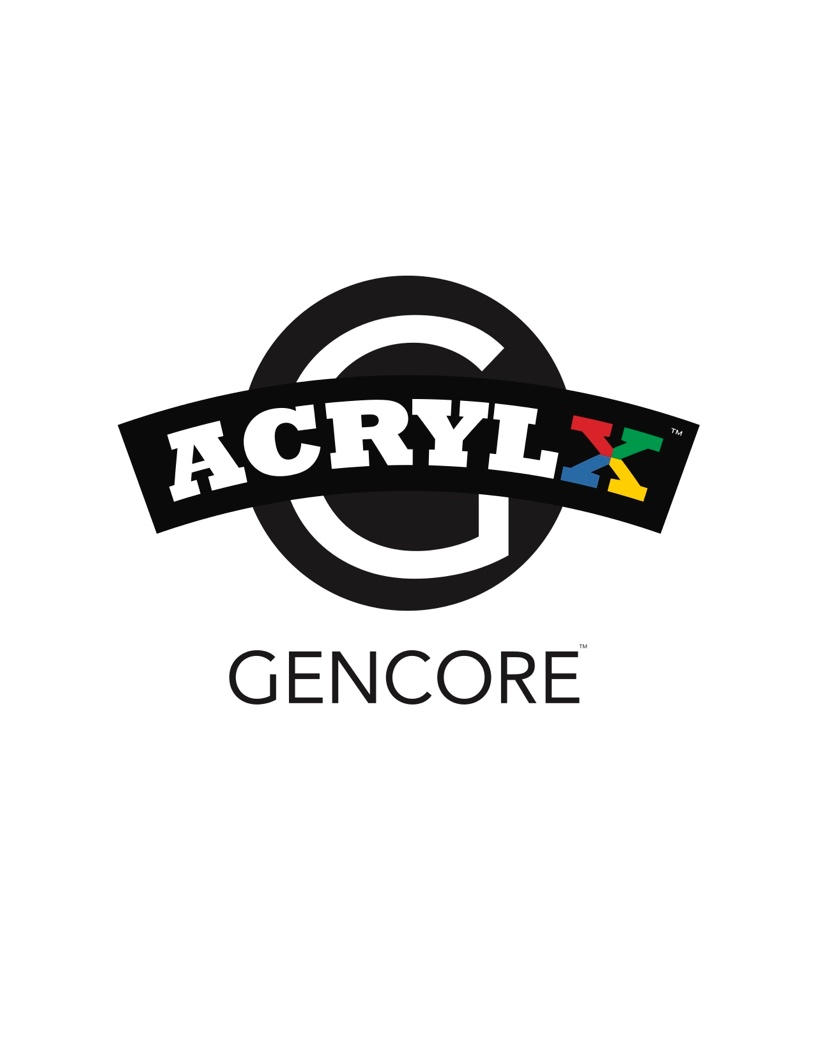 Composition:Composition:Phthalate-Free InstallationInstallationUnilin Locking SystemSize (inches / mm):Size (inches / mm):7.08” x 48.03” (179.8 x 1219.9mm)Gauge:Gauge:4.0mm+1.0mm AcoustX G-Core Sound Absorbing Backing=5.0mmWear Layer:Wear Layer:20mil (.5mm)Finish:Finish:Advanced Urethane CoatingEdge:Edge:Painted BevelSq.Ft. / Piece:Sq.Ft. / Piece:2.36Sq.Ft. / Carton:Sq.Ft. / Carton:23.63Pieces / Carton:Pieces / Carton:10Cartons / Pallet:Cartons / Pallet:50 (1181.50 sq.ft.)Pallets / 20’ Container:Pallets / 20’ Container:20 (23,630 sq.ft.)Weight / Pallet:Weight / Pallet:2,010lbsLimited Warranty:Limited Warranty:Lifetime Residential10 Year CommercialTestingTestingTestingASTM F1700 – Product Classification:ASTM F1700 – Product Classification:Class III, Type B, Embossed SurfaceMeets and exceeds passing requirementsClass III, Type B, Embossed SurfaceMeets and exceeds passing requirementsASTM E648 – Radiant Panel (Critical Radiant Flux-Fire Rating Flaming Spread):ASTM E648 – Radiant Panel (Critical Radiant Flux-Fire Rating Flaming Spread):Meets and exceeds passing requirements (Class 1)Meets and exceeds passing requirements (Class 1)ASTM D2047 James Machine – Coefficient of Friction (Slip Resistance)ASTM D2047 James Machine – Coefficient of Friction (Slip Resistance)Meets and exceeds passing requirementsMeets and exceeds passing requirementsASTM F925 – Resistance to Chemicals:ASTM F925 – Resistance to Chemicals:Meets and exceeds passing requirementsMeets and exceeds passing requirementsASTM E492 – Impact Sound Insulation Acoustical Testing (IIC)ASTM E492 – Impact Sound Insulation Acoustical Testing (IIC)58 IIC – over 6” concrete58 IIC – over 6” concreteASTM F970 - Static Load Limit:ASTM F970 - Static Load Limit:Meets and exceeds passing requirementsMeets and exceeds passing requirementsSustainabilitySustainabilitySustainabilityRecycled Content:Recycled Content:NoISO 9001 – Quality Management System:ISO 9001 – Quality Management System:Meets and exceeds passing requirementsISO 14001 – Environmental Management System:ISO 14001 – Environmental Management System:Meets and exceeds passing requirementsFloorScore® Certified:FloorScore® Certified:Yes